МБДОУ «Детский сад №1» «Солнышко»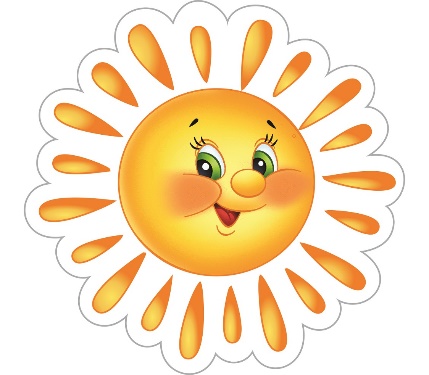 Анкета для родителей. «Давайте познакомимся»Уважаемые родители!Просим Вас ответить на ряд вопросов, которые помогут нам познакомиться с вашей семьей (конфиденциальность информации гарантируем).Сведения о ребенке Расскажите о своей семьеСведение о родителяхЛица , имеющие право забирать ребенка Благодарим за искренние ответы!  ФИО ребенка Дата рождения  (дата, месяц, год)Состав семьи (отметить)                 Кол-во;                    полная семья;                          Неполная семья   Если есть другие дети в семье, укажите Ф.И.О./возраст/место учебы Жилищные условия (отметить)              1-комн.                       2-комн.                      3-комн. и более                 Съемная,                 общежитие,                служебная     Адрес проживания ФИО Мамы Телефон Образование Место работы/должность ФИО Папы ТелефонОбразованиеМесто работы/должностьФИОТелефонФИОТелефон